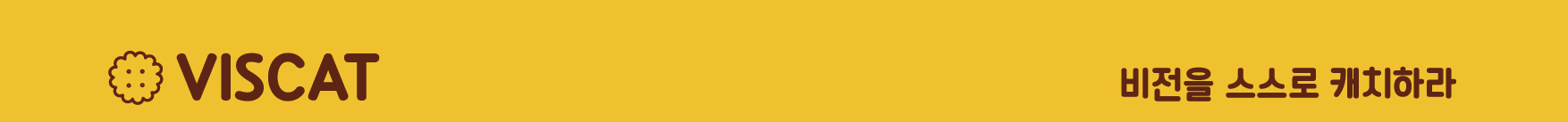 1. 자기소개 및 지원동기(500자 내외)2. 당신은 아이들이 진심을 담은 꿈을 꿀 수 있도록 도와줄 수 있는 사람인가요?도전(용기)과 열정으로 꿈을 성취한 적이 있나요? 아니면 꿈을 이루기 위해 지금 노력하고 있나요? 당신의 구체적인 꿈 경험담을 1가지 이상 적어주세요. (1000자 내외, 사진 및 활동자료 첨부 가능)3.(선택)당신의 이야기로 강연을 할 수 있는 기회가 주어진다면   어떤 주제와 내용으로 강연을 해 주실 수 있을까요? 약 15분~30분 가량 중학생 청소년들에게 꼭 공유해주면 좋을 만한 자신만의 에피소드를 강연자의 입장에서 소개할 수 있는 시간이 있다면, 그 시간을 채워줄 이야기를 작성해주시면 됩니다. (주어진 질문은 ‘선택’에 따른 항목으로 필수 작성 항목은 아닙니다) 상기 내용은 사실과 다름없음을 확인합니다.년      월      일     성명                    (인)[별첨]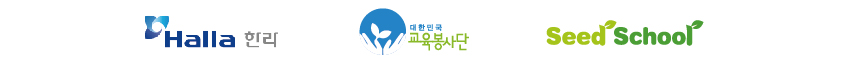 [[붙임] 개인정보 수집․이용․제공 동의서개인정보 수집․이용․제공 동의서(사)대한민국교육봉사단은 ‘한라비스캣캠프 ’의 운영을 위하여 『개인정보보호법』 등 개인정보 관련 법령에 따라 아래와 같이 개인정보를 수집·이용 및 제공하고자 합니다. 자세히 읽으신 후 동의 여부를 결정하여 주시기 바랍니다. 개인정보의 필수적인 수집·이용에 관한 동의 사항※ 개인정보의 수집·이용에 동의를 거부할 권리가 있으며, 동의를 거부할 경우 캠프 참여에 제한을 받을 수 있습니다.개인정보의 필수적인 수집 및 이용에 동의하십니까? □ 동의함 □ 동의하지 않음 개인정보의 필수적인 제 3자 제공에 관한 동의※ 상기 개인정보의 필수적인 제 3자 제공에 동의하지 않을 수 있으며, 동의를 거부할 시 캠프 참여에 제한을 받을 수 있습니다.개인정보의 필수적인 제 3자 제공에 동의하십니까? □ 동의함 □ 동의하지 않음 고유식별정보 및 민감정보의 처리에 관한 사항※ 고유식별정보 수집·이용 및 제공에 동의하지 않을 수 있으며, 동의를 거부할 시 캠프 참여에 제한을 받을 수 있습니다.고유식별정보 및 민감정보의 처리에 동의하십니까? 𐄃 동의함 □ 동의하지 않음 본인은 (사)대한민국교육봉사단이 위 기재와 같이 개인정보를 취급한다는 사실을 고지 받았고, 상기 내용을 숙지하였음을 확인합니다.201  년   월   일본  인: (서명)[붙임] 개인정보 처리 방침(안내용)개인정보 처리 방침(사)대한민국교육봉사단(이하 ‘대교단’)은 『개인정보보호법』 등 개인정보 관련 법령에 따라 개인정보를 보호하고 이와 관련한 고충을 신속하고 원활하게 처리할 수 있도록 하기 위하여 다음과 같이 개인정보 처리방침을 수립·공개합니다. ‘대교단’은 법률의 제·개정 및 정부의 정책 변경, ‘대교단’ 내부 방침의 변경에 따라 개인정보 처리방침을 바꿀 수 있으며, 개정 시 개인정보 처리방침을 재안내하겠습니다.1. 처리하는 개인정보의 항목 및 수집방법가. 필수항목- 일반정보: 성명 성별, 연락처, 이메일, 주소, 학교, 전공, 활동경력, 지원동기, 사진 및 영상 정보, 설문 응답 내용 외 - 고유식별정보: 주민등록번호나. 수집방법: 서면, 전화, 이메일2. 개인정보의 처리 목적‘대교단’은 캠프 참여자 선정 및 캠프 프로그램 운영을 목적으로 개인정보를 처리합니다.3. 개인정보의 처리 및 보유 기간‘대교단’은 개인정보의 수집 또는 제공받은 목적이 달성될 때까지 이용하며, 캠프 종료 후 5년까지 보관합니다.4. 개인정보의 제 3자 제공‘대교단’은 정보주체의 동의를 얻어 개인정보를 제 3자에게 제공하고 있으며, 명시한 처리 목적의 범위 내에서만 처리합니다. 단, 관련 법령에 의한 다음의 경우에는 정보주체의 동의 없이 개인정보를 제공하는 것이 가능합니다.- 법률에 특별한 규정이 있는 경우- 법령상 의무를 준수하기 위하여 필요한 경우- 통계작성·학술연구 등을 위해 특정 개인을 식별할 수 없는 형태로 가공하여 제공하는 경우5. 개인정보 파기절차 및 방법가. 파기절차‘대교단’은 개인정보의 보유기간의 경과, 처리목적 달성 등 개인정보가 불필요하게 되었을 때는 지체 없이 해당 개인정보를 파기합니다. 다만 다른 법령에 따라 개인정보를 계속 보존하여야 하는 경우에는 해당 개인정보 또는 개인정보파일을 다른 개인정보와 분리하여 별도의 데이터베이스로 옮기거나 보관장소를 달리하여 보존합니다.나. 파기방법서면으로 제출된 개인정보는 파쇄 또는 소각을 통하여 파기하며, 전자적 파일 형태의 개인정보는 기록을 복구 또는 재생할 수 없는 기술적 방법을 사용합니다.6. 정보주체의 권리·의무 및 그 행사 방법가. 정보주체는 ‘대교단’에 대해 언제든지 다음과 같은 권리를 행사할 수 있습니다. 다만 『개인정보보호법』 제 35조 제 3항, 제 36조 제 1항, 제 37조 제 2항에 따라 제한될 수 있습니다.① 개인정보 열람요구② 개인정보 처리정지 요구③ 개인정보 정정, 삭제 요구나. 권리행사방법은 다음과 같습니다.① 정보주체의 권리행사는 별도의 서식에 따라 서면, 전자우편 등을 통하여 할 수 있으며 ‘대교단’은 이에 대해 지체 없이 조치하겠습니다.② 정보주체의 법정대리인이나 위임을 받은 자 등 대리인을 통하여 권리 행사를 할 경우, 별도의 서식에 따른 위임장을 제출하여야 합니다.③ 정보주체가 개인정보의 오류 등에 대한 정정 또는 삭제를 요구한 경우에는 ‘대교단’은 해당 요구사항을 완료할 때까지 당해 개인정보를 이용하거나 제공하지 않습니다. 7. 개인정보의 안전성 확보 조치‘대교단’은 개인정보의 안전성 확보를 위해 다음과 같은 조치를 취하고 있습니다.가. 관리적 조치: 내부관리계획 수립·시행, 정기적 직원 교육 등나. 기술적 조치: 개인정보의 접근권한 관리, 보안프로그램 설치 등다. 물리적 조치: 자료보관실의 접근 통제8. 개인정보 보호책임자 및 담당자■ 개인정보의 필수적인 수집/이용에 관한 동의본인은 (사)대한민국교육봉사단이 『개인정보보호법』 등 개인정보 관련 법령에 따라 아래의 내용과 같이 본인의 개인정보를 수집·이용하는 것에 대하여 동의합니다.본인은 (사)대한민국교육봉사단이 본인의 개인정보를 위 기재와 같이 취급한다는 사실을 고지 받았고, 상기 내용을 숙지하였음을 확인합니다. 201   년     월    일성명: (서명)2019 비스캣(VISCAT) 캠프 봉사자 지원서2019 비스캣(VISCAT) 캠프 봉사자 지원서2019 비스캣(VISCAT) 캠프 봉사자 지원서2019 비스캣(VISCAT) 캠프 봉사자 지원서2019 비스캣(VISCAT) 캠프 봉사자 지원서2019 비스캣(VISCAT) 캠프 봉사자 지원서2019 비스캣(VISCAT) 캠프 봉사자 지원서성 명성 명생년월일성별성 명성 명대교단 봉사경험참가한 활동에 모두 표시해주시기바랍니다.□ 씨드스쿨 □ 마음톡톡 □없음참가한 활동에 모두 표시해주시기바랍니다.□ 씨드스쿨 □ 마음톡톡 □없음참가한 활동에 모두 표시해주시기바랍니다.□ 씨드스쿨 □ 마음톡톡 □없음면접 일정면접 일정면접 전형에 대해서는 서류합격자에 한해 개별적으로 연락 드립니다.면접 전형에 대해서는 서류합격자에 한해 개별적으로 연락 드립니다.면접 전형에 대해서는 서류합격자에 한해 개별적으로 연락 드립니다.면접 전형에 대해서는 서류합격자에 한해 개별적으로 연락 드립니다.면접 전형에 대해서는 서류합격자에 한해 개별적으로 연락 드립니다.지원 분야지원 분야□ 멘토 봉사자 : 멘티(중학생) 1명 담당 멘토 활동스텝 봉사자 : 비스캣 캠프 운영 전반의 다양한 역할 수행□ 진행팀 ( 운영팀과 더불어 캠프의 전반적인 것을 매의 눈으로 관찰 및 세팅하는 역할) *운전가능여부: 가능 / 불가능□ 음향팀  ( 미디어담당으로  센스있는 BGM 선택과 강의자와의 눈빛교환만으로도 소통가능한 역할)□ 안전팀  ( 멘토와 멘티의 건강과 안전을 책임지며, 체력관리를 해줄 수 있는 불침번역할 (체육학과, 간호학과 포함)□ 홍보팀 ( 사진/영상/블로깅 : 2박 3일의 활동 중 가장 사랑스럽고 행복한 표정을 기록으로 남기는 역할  )※ 중복 지원가능 □ 멘토 봉사자 : 멘티(중학생) 1명 담당 멘토 활동스텝 봉사자 : 비스캣 캠프 운영 전반의 다양한 역할 수행□ 진행팀 ( 운영팀과 더불어 캠프의 전반적인 것을 매의 눈으로 관찰 및 세팅하는 역할) *운전가능여부: 가능 / 불가능□ 음향팀  ( 미디어담당으로  센스있는 BGM 선택과 강의자와의 눈빛교환만으로도 소통가능한 역할)□ 안전팀  ( 멘토와 멘티의 건강과 안전을 책임지며, 체력관리를 해줄 수 있는 불침번역할 (체육학과, 간호학과 포함)□ 홍보팀 ( 사진/영상/블로깅 : 2박 3일의 활동 중 가장 사랑스럽고 행복한 표정을 기록으로 남기는 역할  )※ 중복 지원가능 □ 멘토 봉사자 : 멘티(중학생) 1명 담당 멘토 활동스텝 봉사자 : 비스캣 캠프 운영 전반의 다양한 역할 수행□ 진행팀 ( 운영팀과 더불어 캠프의 전반적인 것을 매의 눈으로 관찰 및 세팅하는 역할) *운전가능여부: 가능 / 불가능□ 음향팀  ( 미디어담당으로  센스있는 BGM 선택과 강의자와의 눈빛교환만으로도 소통가능한 역할)□ 안전팀  ( 멘토와 멘티의 건강과 안전을 책임지며, 체력관리를 해줄 수 있는 불침번역할 (체육학과, 간호학과 포함)□ 홍보팀 ( 사진/영상/블로깅 : 2박 3일의 활동 중 가장 사랑스럽고 행복한 표정을 기록으로 남기는 역할  )※ 중복 지원가능 □ 멘토 봉사자 : 멘티(중학생) 1명 담당 멘토 활동스텝 봉사자 : 비스캣 캠프 운영 전반의 다양한 역할 수행□ 진행팀 ( 운영팀과 더불어 캠프의 전반적인 것을 매의 눈으로 관찰 및 세팅하는 역할) *운전가능여부: 가능 / 불가능□ 음향팀  ( 미디어담당으로  센스있는 BGM 선택과 강의자와의 눈빛교환만으로도 소통가능한 역할)□ 안전팀  ( 멘토와 멘티의 건강과 안전을 책임지며, 체력관리를 해줄 수 있는 불침번역할 (체육학과, 간호학과 포함)□ 홍보팀 ( 사진/영상/블로깅 : 2박 3일의 활동 중 가장 사랑스럽고 행복한 표정을 기록으로 남기는 역할  )※ 중복 지원가능 □ 멘토 봉사자 : 멘티(중학생) 1명 담당 멘토 활동스텝 봉사자 : 비스캣 캠프 운영 전반의 다양한 역할 수행□ 진행팀 ( 운영팀과 더불어 캠프의 전반적인 것을 매의 눈으로 관찰 및 세팅하는 역할) *운전가능여부: 가능 / 불가능□ 음향팀  ( 미디어담당으로  센스있는 BGM 선택과 강의자와의 눈빛교환만으로도 소통가능한 역할)□ 안전팀  ( 멘토와 멘티의 건강과 안전을 책임지며, 체력관리를 해줄 수 있는 불침번역할 (체육학과, 간호학과 포함)□ 홍보팀 ( 사진/영상/블로깅 : 2박 3일의 활동 중 가장 사랑스럽고 행복한 표정을 기록으로 남기는 역할  )※ 중복 지원가능 연락처핸드폰이메일주 소(실 거주지)□□□-□□□□□□-□□□□□□-□□□□□□-□□□□□□-□□□□□□-□□□학교/전공대학교/대학원              전공 (재학 휴학 졸업예정 졸업)대학교/대학원              전공 (재학 휴학 졸업예정 졸업)대학교/대학원              전공 (재학 휴학 졸업예정 졸업)대학교/대학원              전공 (재학 휴학 졸업예정 졸업)대학교/대학원              전공 (재학 휴학 졸업예정 졸업)활동경력구분기간(날짜)제목(목적)내용내용활동경력봉사활동, 동아리, 대외활동 등년 월~ 년 월활동경력봉사활동, 동아리, 대외활동 등년 월~ 년 월활동경력봉사활동, 동아리, 대외활동 등년 월~ 년 월활동경력봉사활동, 동아리, 대외활동 등년 월~ 년 월취미취미특기관심분야관심분야구분내용수집 항목 성명, 생년월일, 성별, 연락처, 이메일, 주소, 학교, 전공, 활동경력, 지원동기 외 사진 및 영상정보수집 및 이용목적대상자 선정, 여행자 보험가입, 캠프 준비사항 안내, 프로그램 기획, 프로그램 효과성(만족도) 통계, 사업결과보고 및 홍보 외 / 대상자 심사 및 검토 보유기간캠프 종료 후 5년까지제공받는 자한라그룹 여행자보험몰 제공 항목성명, 생년월일, 학교, 전공, 지원동기, 설문응답내용,  성명, 주민등록번호, 연락처 제공 목적참여자 심사 및 검토, 사업결과보고여행자보험가입보유기간캠프 종료 후 5년까지캠프 종료 후 5년까지구분수집 항목처리 목적고유식별정보주민등록번호여행자보험 가입구 분소 속책임자 연락처개인정보 보호 책임자(사)대한민국교육봉사단 사무국류 청070-4351-5526개인정보 보호 담당자(사)대한민국교육봉사단 비스캣운영본부손은령070-4351-5523< 개인정보의 필수적인 수집•이용에 관한 사항 >수집항목 : 성명, 생년월일, 성별, 연락처(휴대폰,이메일), 주소, 학교, 전공, 활동경력, 지원동기,사진영상 외  나. 수집·이용목적 : 비스캣 캠프 참여선발 및 결과 공유를 위한 정보 활용다. 보유기간 : 캠프 종료 후 5년까지